   Pomnožné podstatné mená                          Meno: .........................................................1. Podčiarkni len pomnožné podstatné mená a urči ich vzor:  a)  prísľuby, meniny, prázdniny, stopy, Tatry, medaily, vlasy, trenírky, útroby   b)  radiátory, nádoby, tepláky, preteky,  stánky, Donovaly, Kúty, tenisky2. Ktoré slovo v dvojiciach viet je pomnožné? Podčiarkni pomnožné podstatné meno:      a)  Moji rodičia sa vrátili z kúpeľov.                          Pripravili pre nás horúci kúpeľ.    b)  Na plávanie som si obliekla dvojdielne plavky.       V lese sme zbierali plávky.    c)  Nevydarili sa nám hody oštepom.                          Na dedine mávajú raz ročne hody.          d)  Skončili sa už všetky vyučovacie hodiny.              Na stene visia nástenné hodiny.    e)  Náš ocko pravidelne číta noviny.        Dozvedeli sme sa najnovšie noviny zo sveta módy.    f)  Tieto listy majú krátke stopky.          Na meranie času používame stopky.    g)  Po snehu sa rútili sánky.                    Ľudia majú v ústach čeľuste a sánky.    h)  V lese nás ohrozujú kliešte.               Potrebujem kladivo, kliešte a klince.3. Urči rod a vzor pomnožných podstatných mien: 4. Aký je rozdiel medzi pomnožnými podstatnými menami z hľadiska vzoru? Pripíš vzor:                  (drevené) sánky                                (drevené) sane5. Najprv prečiarkni podstatné mená, ktoré nie sú pomnožné, a potom urči vzor    pomnožných podstatných mien:a) rukavice, nohavice, ulice, Mochovce, Levice, polovice, rezance, palice, Vianoceb) Nováky, karavany, fašiangy, zmrzliny, dostihy, Piešťany, telefóny, príbehyPomnožné podstatné menoRod:Vzor:vidlyhuslevrátarozpakypľúcaosýpkyriflešatyjaslenosidláokuliarenožnice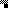 